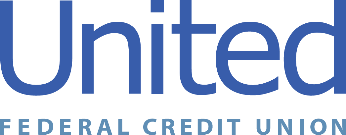 United Federal Credit Union – Press Release April 25, 2023Contact: Diana Wake Phone: (888) 982-1400 ext. 6891 Email: dwake@UnitedFCU.comUnited Federal Credit Union, 150 Hilltop Road, St. Joseph, Michigan, 49085United Federal Credit Union Names Tara Hudson Director of Loss Prevention and Assets Recovery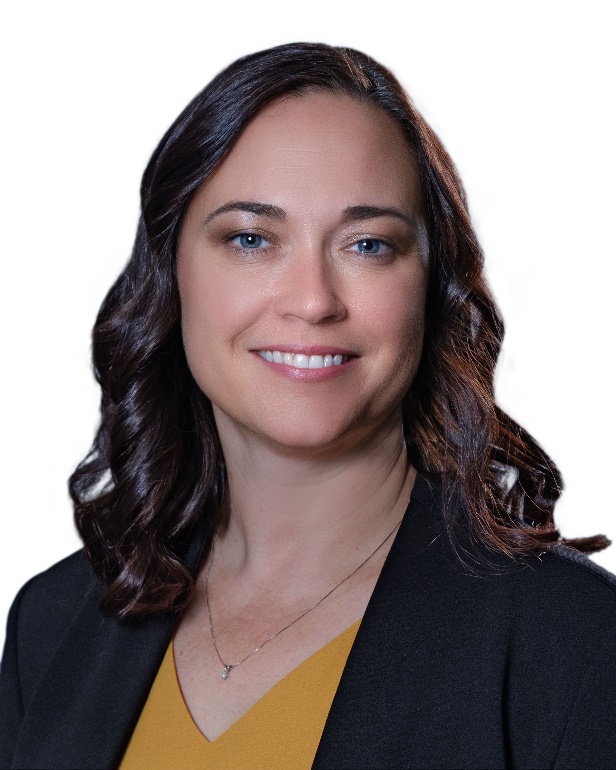 Tara Hudson, Director of Loss Prevention and Assets RecoveryST. JOSEPH, Mich. – United Federal Credit Union has promoted Tara Hudson to the position of Director of Loss Prevention and Assets Recovery.Hudson brings more than 20 years of credit union experience to her new role. Most recently, she spent three years as AVP of Member Solutions for Interra Credit Union.In her new role with United, Hudson will provide vision, leadership, and coaching to United’s foreclosure, fraud, bankruptcy, repossession, collections, and loss mitigation and recovery teams. She will also manage a portfolio of assigned commercial loans, and will be responsible for monitoring and analyzing economic trends.Hudson is active in her community. She is an Elkhart Leadership Academy graduate and is a current board member for St. Joseph Valley Blue Star Mothers #6.____________ About United United Federal Credit Union has served its Members since 1949 by helping them to build a sound financial future. United consists of more than 186,000 Member/owners worldwide and manages assets in excess of $3.8 billion. Its corporate office and main branch are in St. Joseph, Mich., with additional branches in Arkansas, Indiana, Michigan, Nevada, North Carolina, and Ohio. Federally insured by NCUA. Equal opportunity lender. Equal housing lender. For more information visit UnitedFCU.com# # #